Publicado en Madrid el 10/10/2023 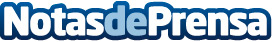 Reformas de baños en Madrid - FSC: una prioridad en tiempos de presupuestos ajustadosLa incertidumbre económica y la necesidad de gestionar eficazmente los recursos financieros han llevado a un cambio de enfoque en el sector de las reformas del hogar en Madrid. Cada vez más, los propietarios están optando por renovar solo sus baños en lugar de acometer una renovación completa de la vivienda. Reformas de baños en Madrid - FSC ha observado esta tendencia y se ha adaptado para satisfacer las necesidades cambiantes de sus clientesDatos de contacto:Aurora EstebanGerente919931620Nota de prensa publicada en: https://www.notasdeprensa.es/reformas-de-banos-en-madrid-fsc-una-prioridad_1 Categorias: Bricolaje Madrid Servicios Técnicos Hogar http://www.notasdeprensa.es